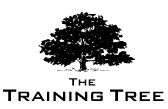 Management Skills for Warehouse Supervisor
     Date: View Online -- Venue: View Online -- Fee: £5,000Overview:Efficient warehousing operations ensure goods and materials are easily accessible when required and no unnecessary costs are carried in this area of the supply chain. The Management Skills for Warehouse Supervisor program will allow the delegate to learn the latest managerial concepts and skills in the warehousing and distribution field, allowing the delegate to respond to the ever-changing operational demands created by an ever-expanding global market while providing an excellent customer service.This program looks in-depth at the managerial & supervisor level role of warehousing including: warehouse strategies and the most appropriate processes in order to: plan, organise, direct and control warehouse operations while immediately identifying ways to apply these principles into their own specific work environment.The program allows the delegate to learn the latest managerial concepts and skills applied to the resource requirements within warehousing including: systems, handling, storage equipment and layout. It addresses the concept of inventory and delves into inventory strategy analysing and evaluating inventory strategy planning within supply chain operations.Our course also explores the relevant information applicable within a warehousing environment including: health and safety, license/ permit requirements and insurance whilst also looking at issues regarding the storage and handling of dangerous and hazardous goods.Coverage:Supervisor role in analysing warehouse operationsManagement practical skills within the workplaceHow to add value and improve customer serviceInventory management techniquesReducing excess costEliminating waste activitiesEvaluation proceduresObjectivesLearn how to improve current methodologies in services in a supervisory roleDiscover key areas of warehouse management and stock controlLearn how to reduce costs and unnecessary activitiesImprove customer serviceAttain additional value within current processesReduce internal problems that limit performanceHow this helps your organisation?Improved supervisory and management skillsetImprovement in stock operations and service levelsDiscover key areas of operations within warehouseHow to use Key Performance Indicators as a form of measurementReduce cost and improve customer serviceGain competitive advantageExamine the relationship between stock and the organisations operationsHow this helps you personally?Improved supervisory and management skillsetUnderstand and deal with requests more efficientlyImprove career prospectsImproved productivity at work and personallyCreate a safer work environmentReduce costs and improve serviceCourse StructureThe Aim of WarehousingThe functions of a warehouseWarehousing ActivityWhere does warehousing fit into the supply chainCase Study, Videos & Real Life examplesSupervisor Layout Techniques for meeting Organisation DemandsReceiving product processDispatching methodologyHow to use the format of the room efficiently and create flowCase Study, Videos & Real Life examplesManagement Skills for Product Categorization Identifying product handling groupingsABC Analysis80/20 theory Supply and Demand analysisCase Study, Videos & Real Life examplesThe Technical Mechanics of WarehousingThe general structure of the warehouseTiming of OperationsOperations PlanningHow to pick appropriate fork lift vehiclesHow to pick appropriate racksChoosing the most suitable loading baysCase Study, Videos & Real Life examplesSupervisor Role in Loss Prevention & SecurityMethods for reducing internal theftMethods for reducing external theftPrevention measure analysis Case Study, Videos & Real Life examplesManagerial Technical & Computer Software Modelling for Optimising Warehouse Customer ServiceCustomer Service measurement techniques Computer Software ModellingIdentifying stakeholder objectivesThe implications of a below average customer serviceReducing errorsInternal and External customersCase Study, Videos & Real Life examplesHealth & Safety Management for Warehousing & Risk ImplicationsInspection methodsRisk Assessment methodologyTask AssignmentRaising awareness within your teamCase Study, Videos & Real Life examplesSupervisory Role in Improving Productivity of the WarehouseSetting productivity objectivesProductivity/Performance ModellingSetting cost objectivesVariable & Fixed cost analysisHow to implement Key Performance Indicators when measuring performanceCase Study, Videos & Real Life examplesCourse Dates:  WeeklyVenue:  View OnlineFee:  £5,000